CES Monthly meeting – May 6, 2019Demos and techniquesShow and Tell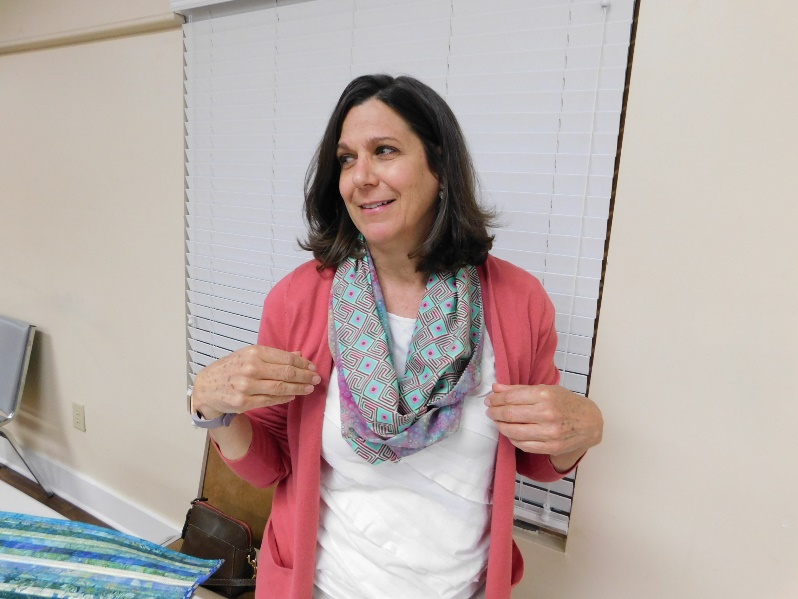 Infinity Scarf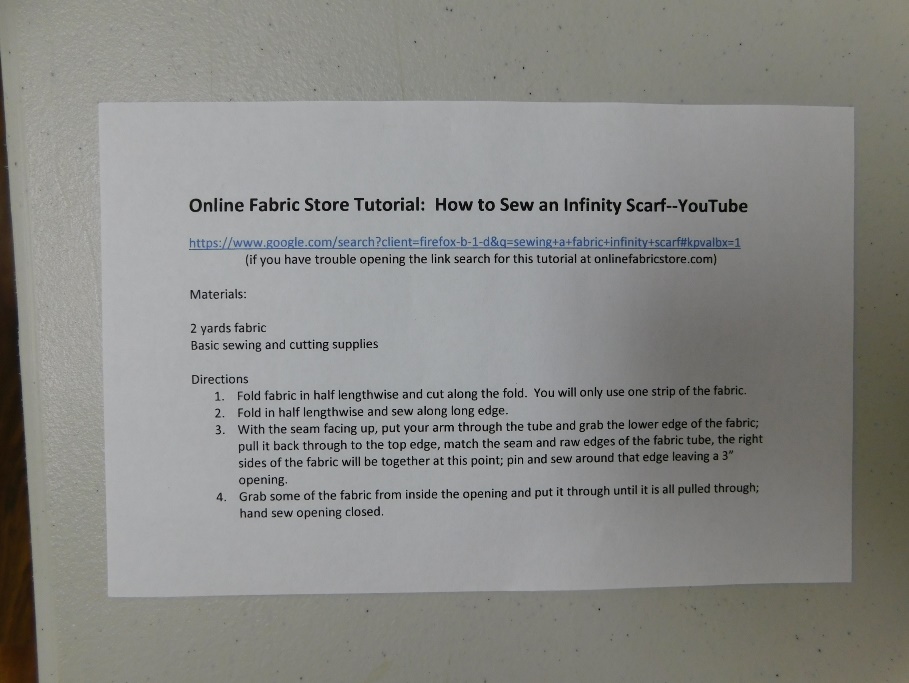 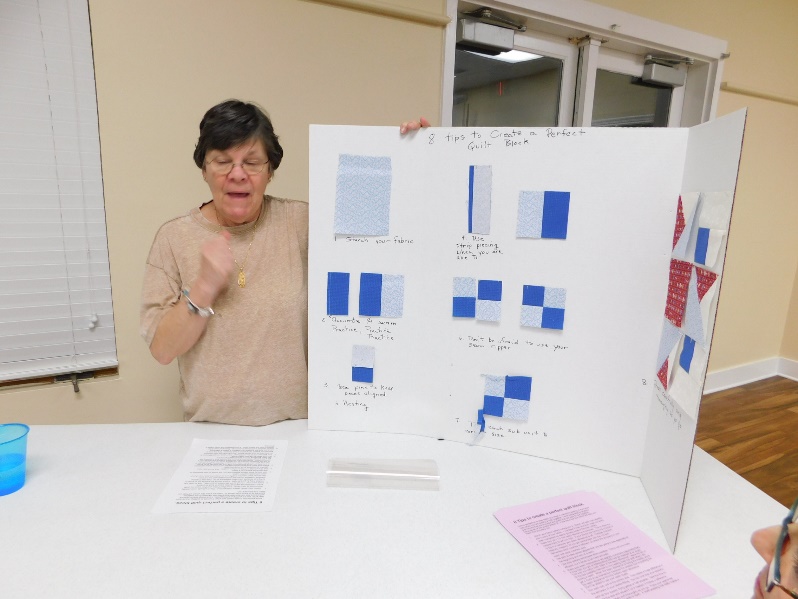 Creating a perfect Block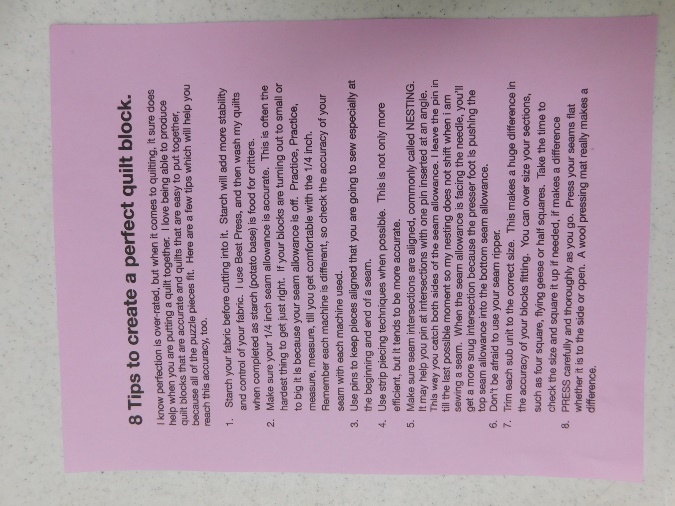 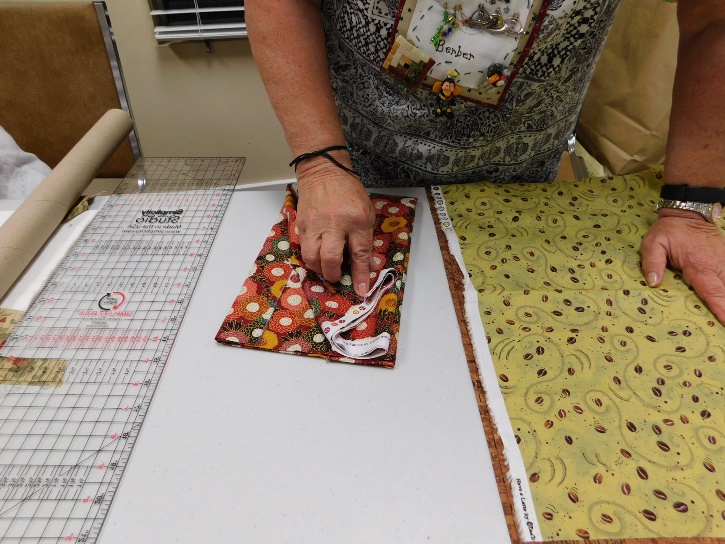 Folding fabic to save space and organize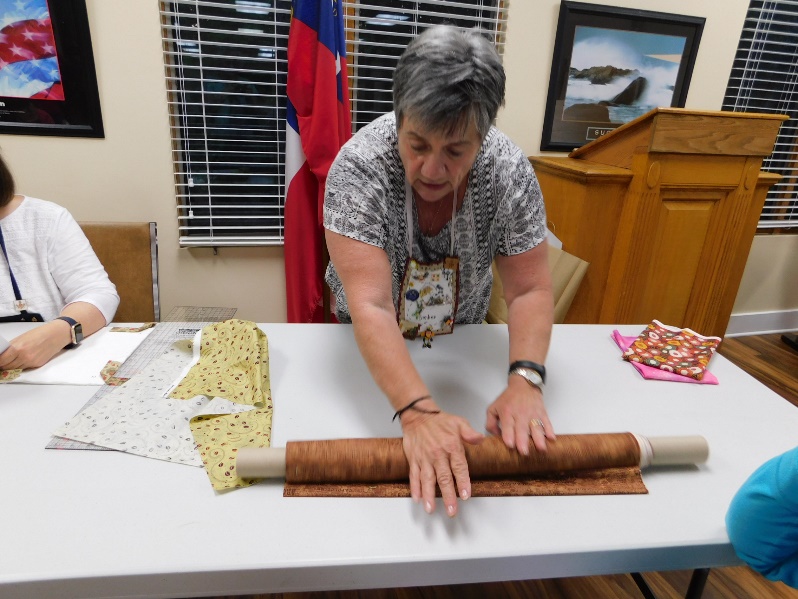 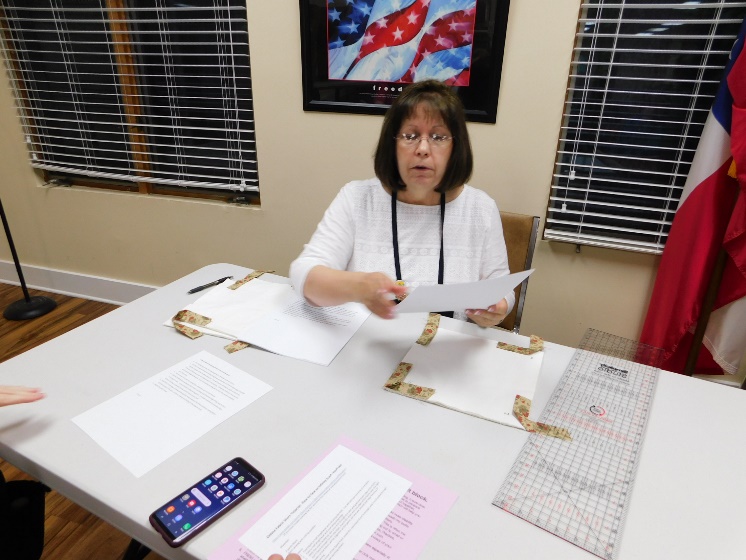 How to make a perfect binding corner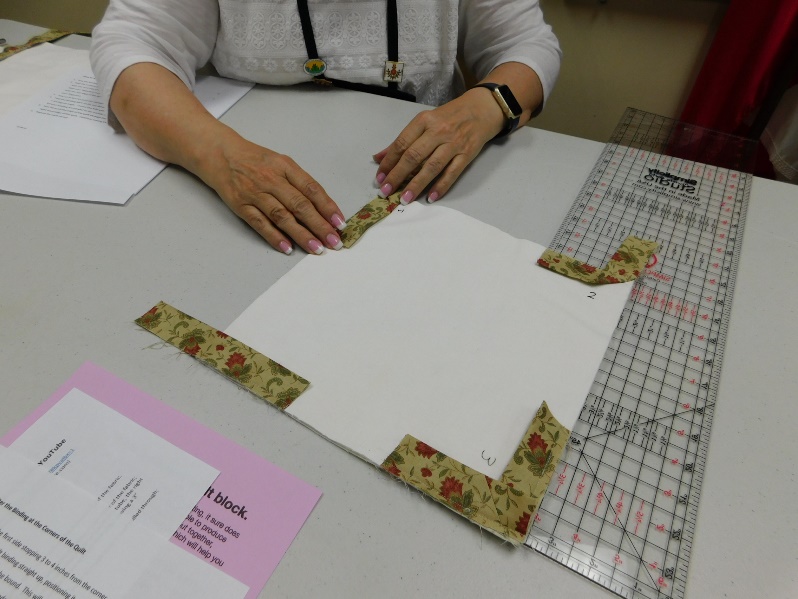 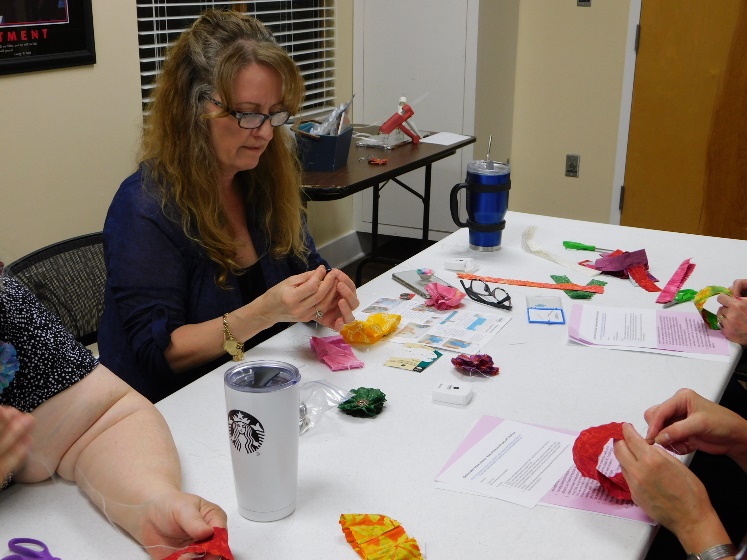 How to Make a decorative cloth accessory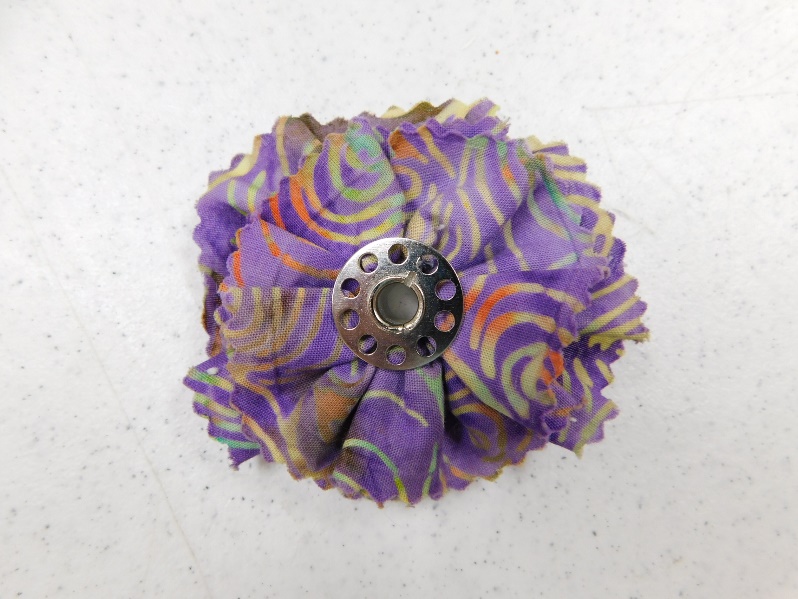 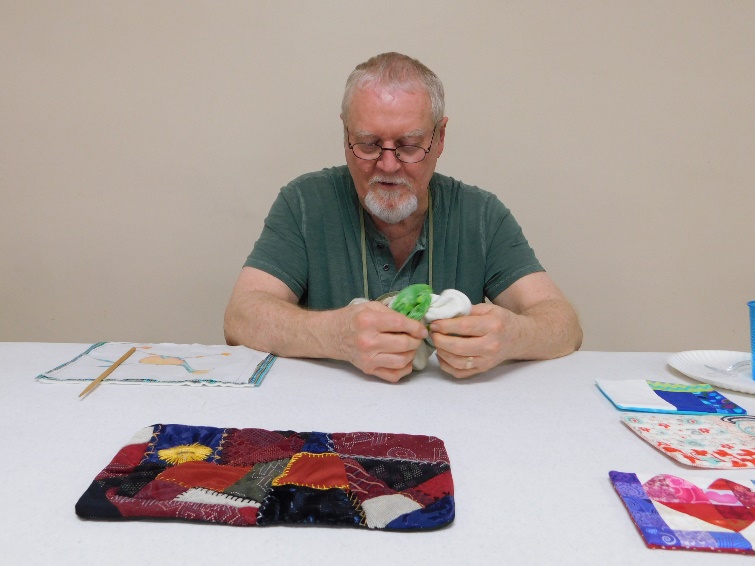 Batting techniques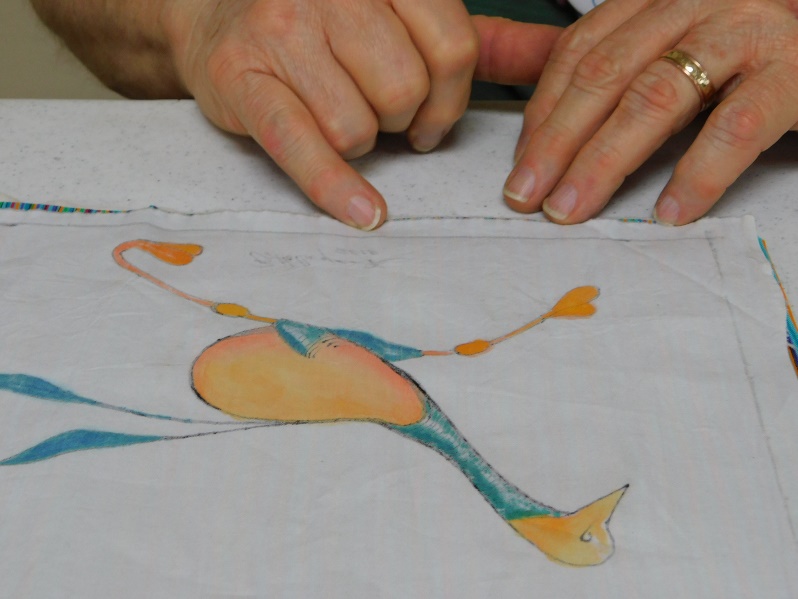 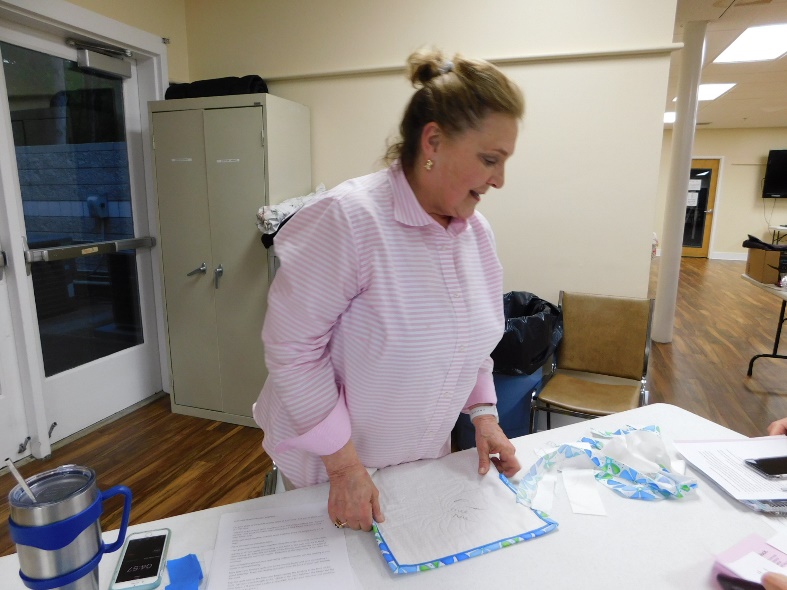 Making a decorative binding for your quilt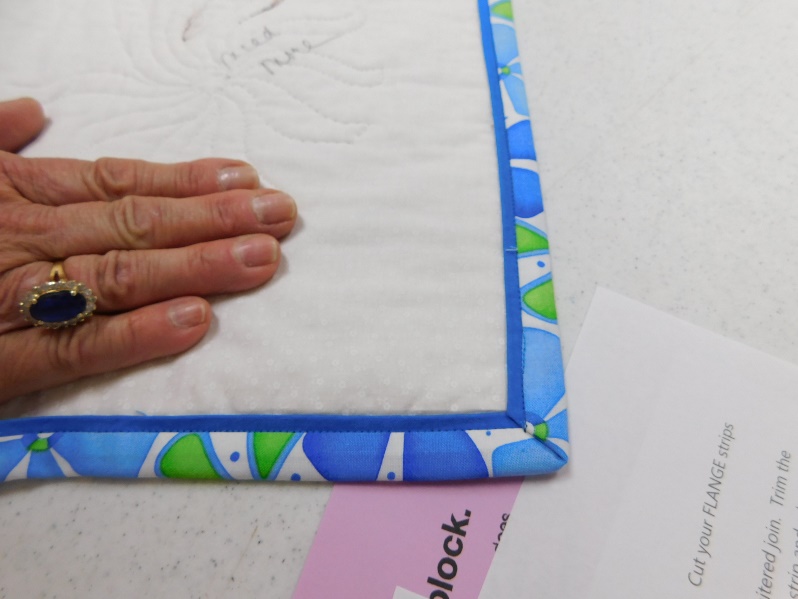 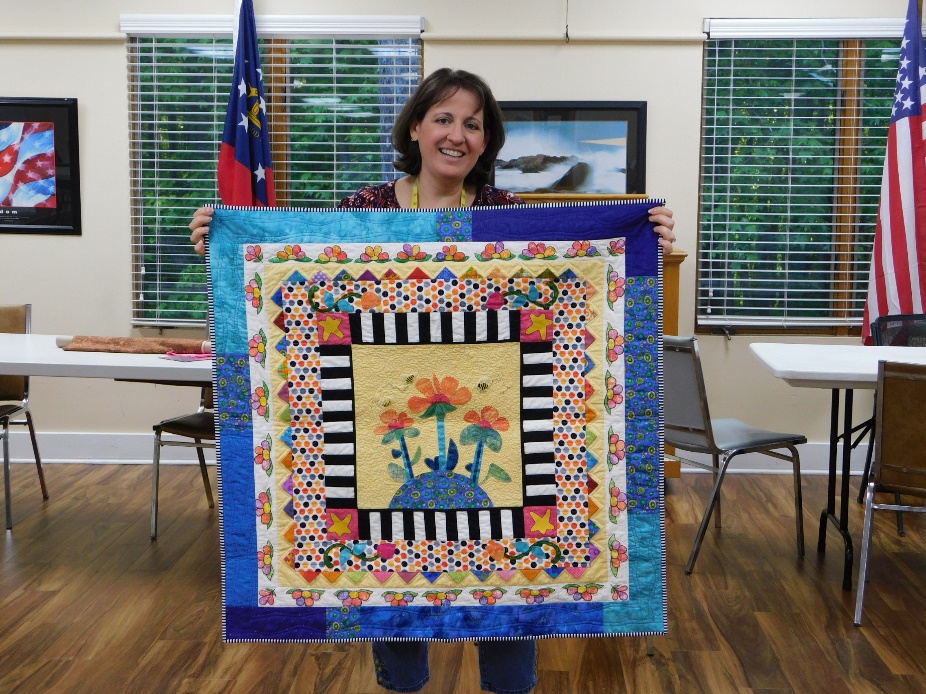 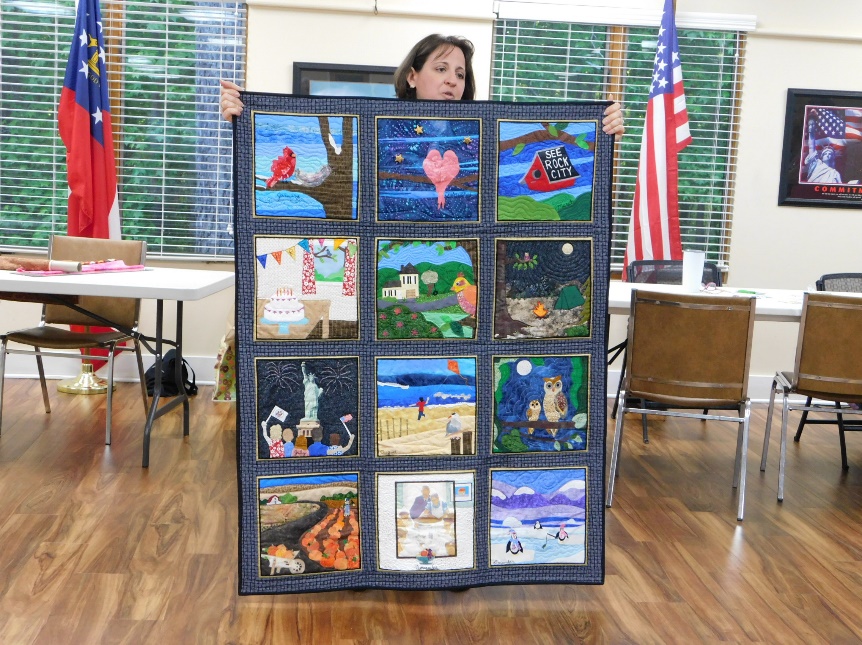 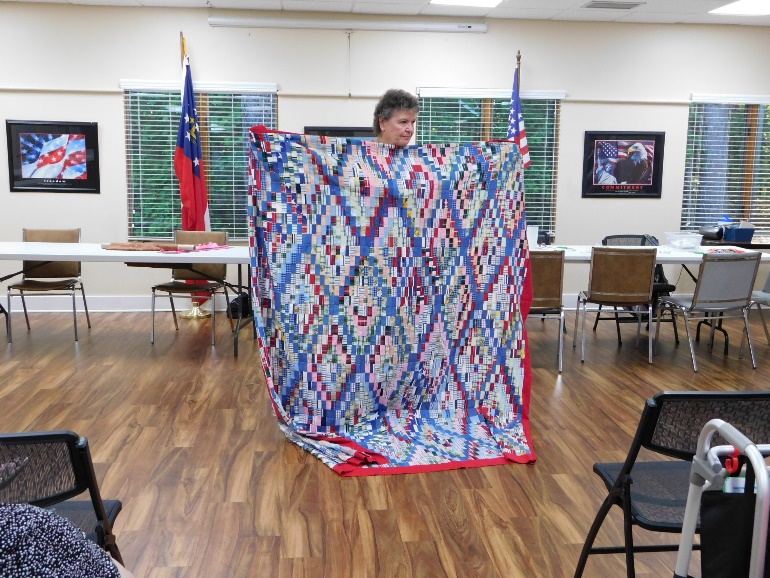 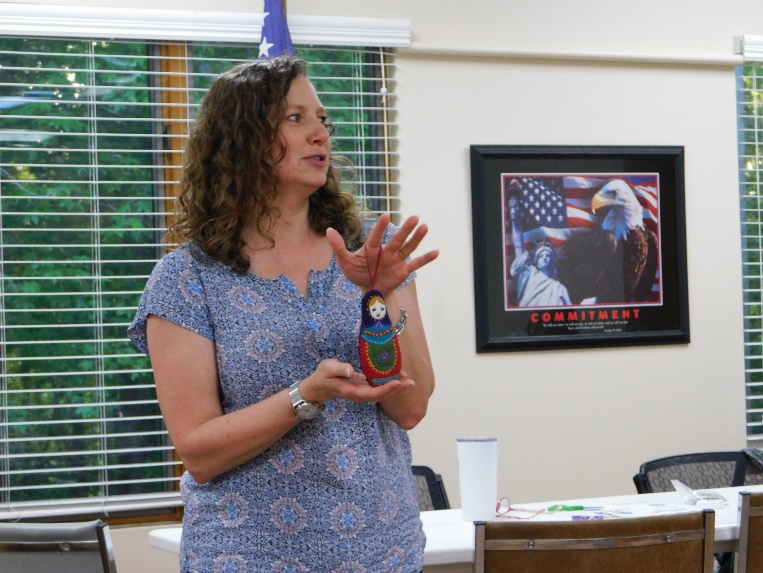 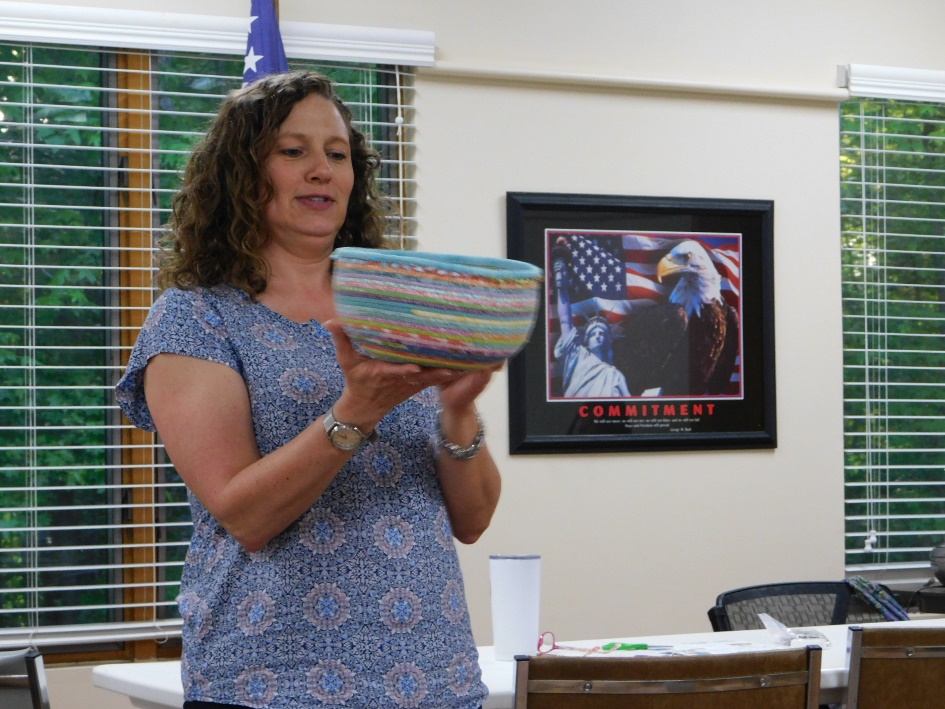 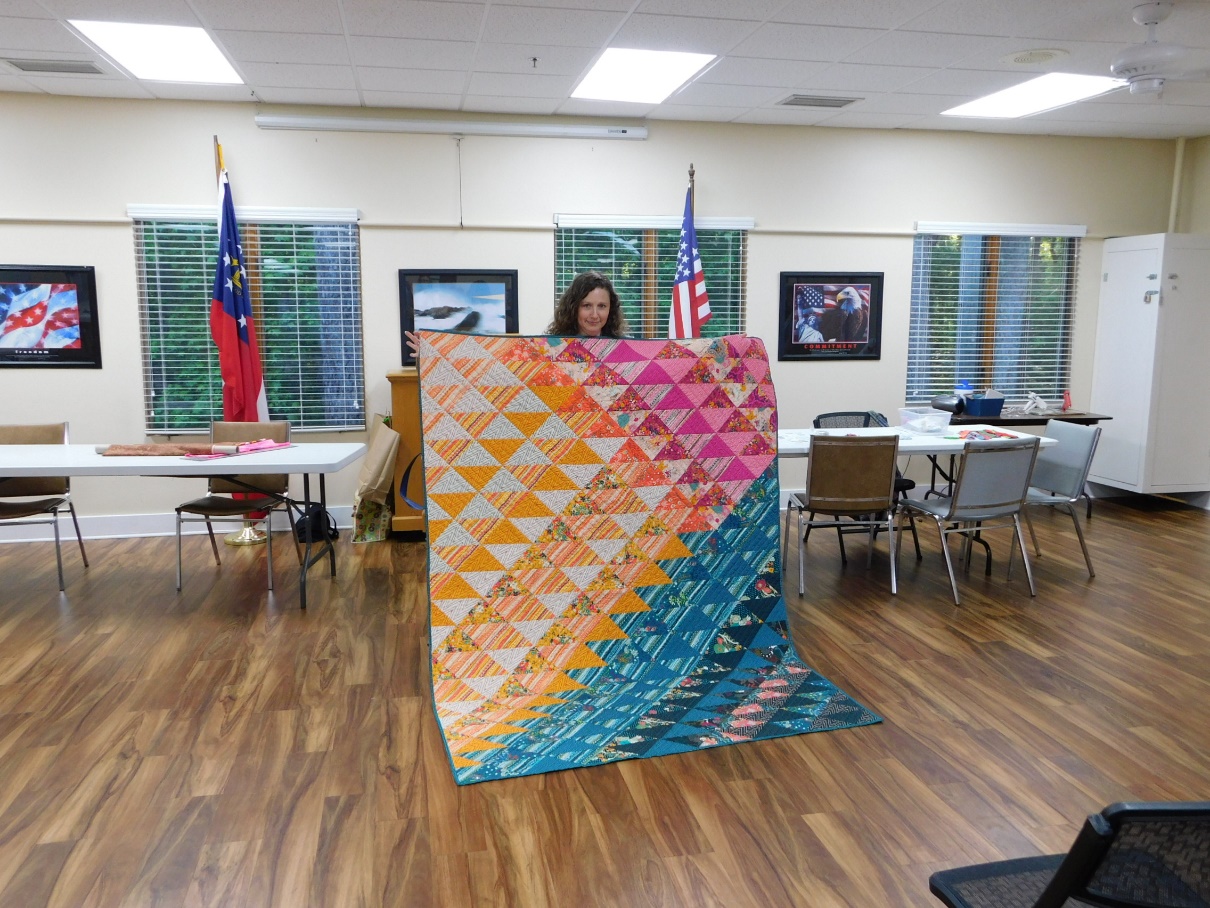 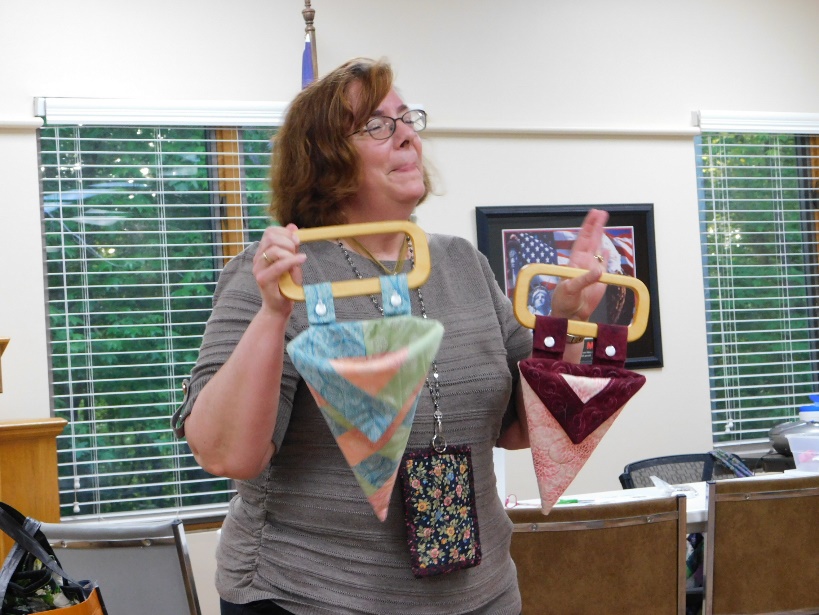 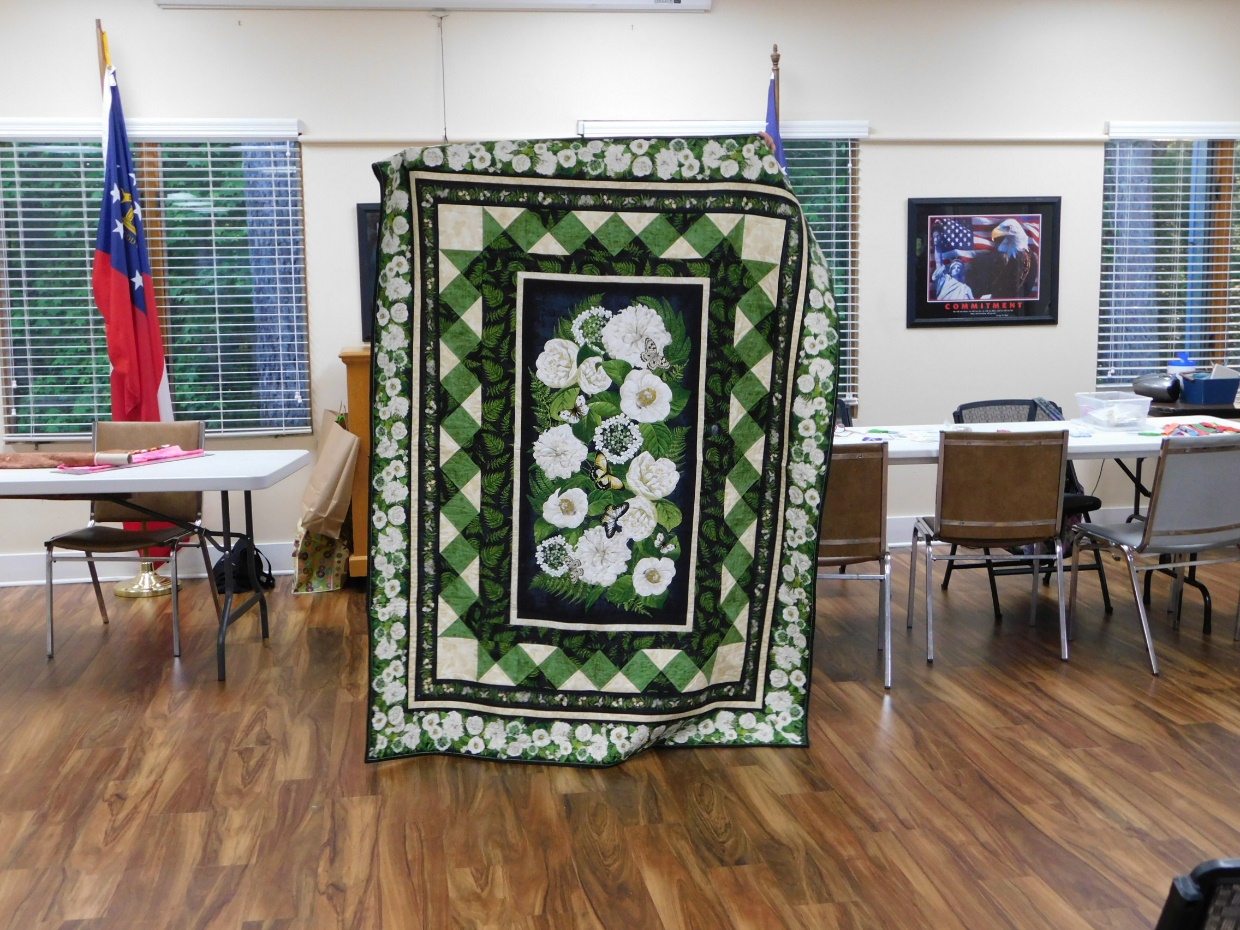 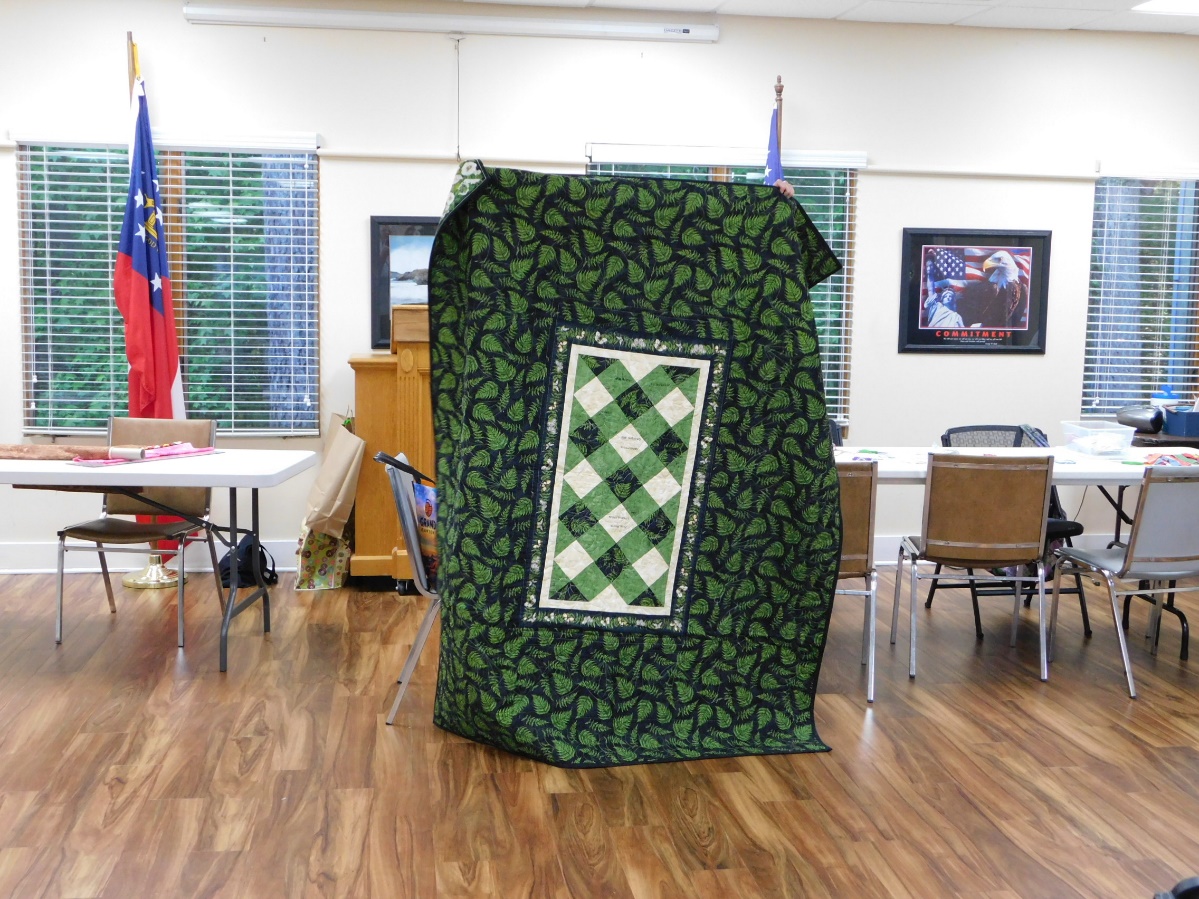 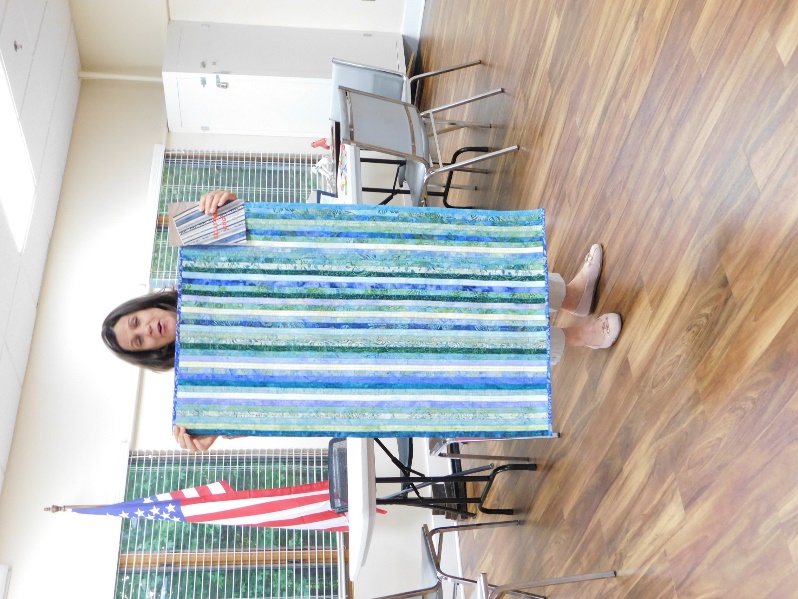 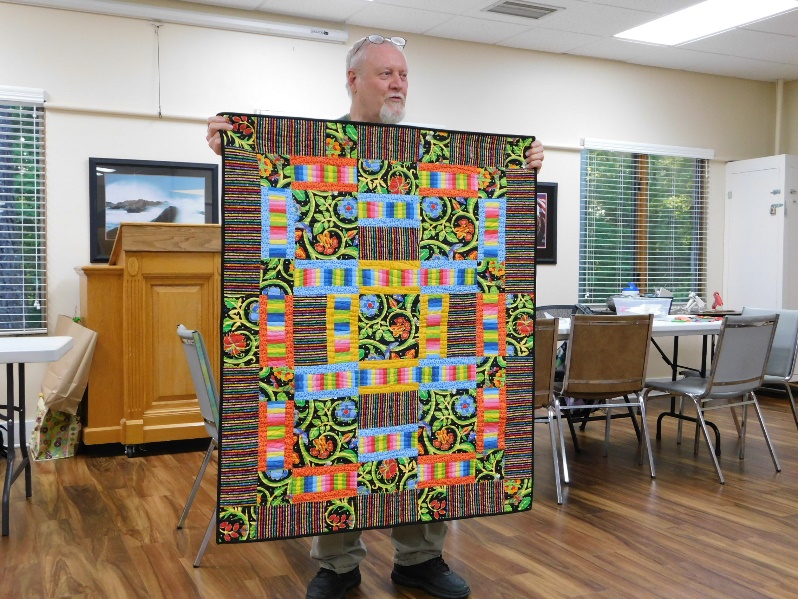 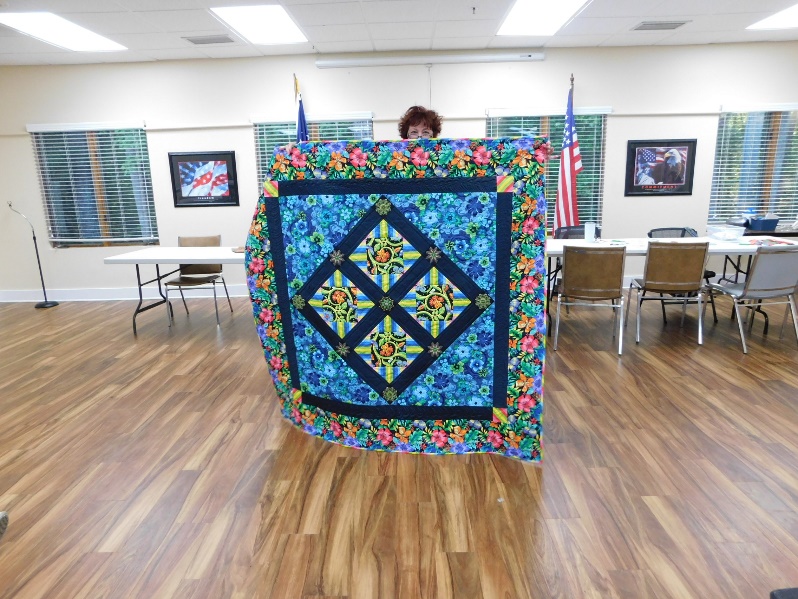 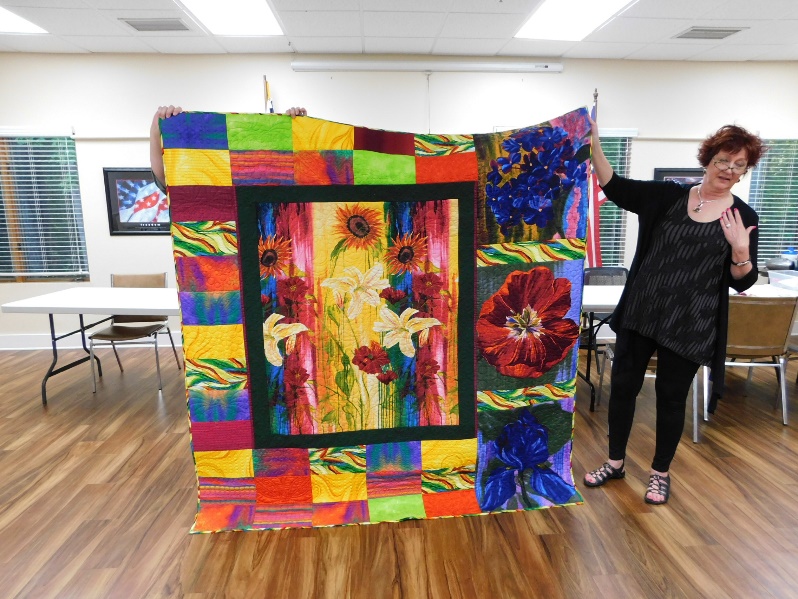 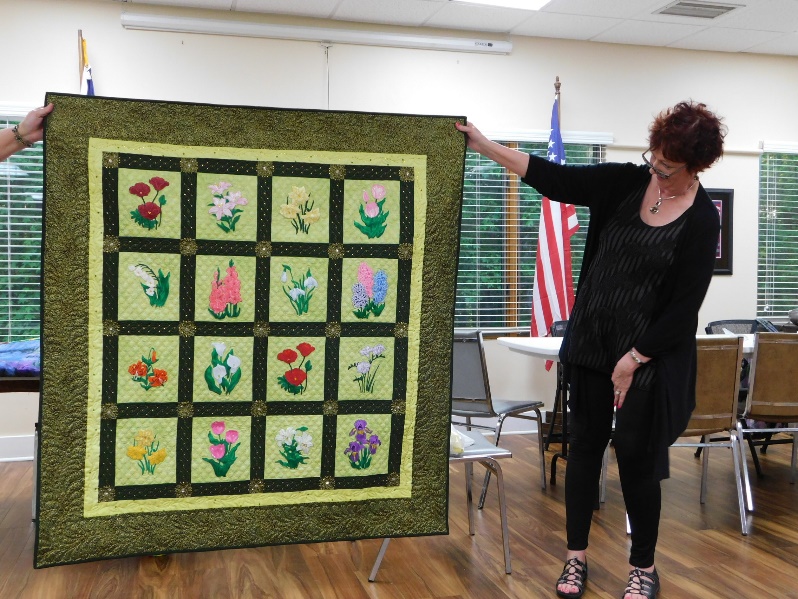 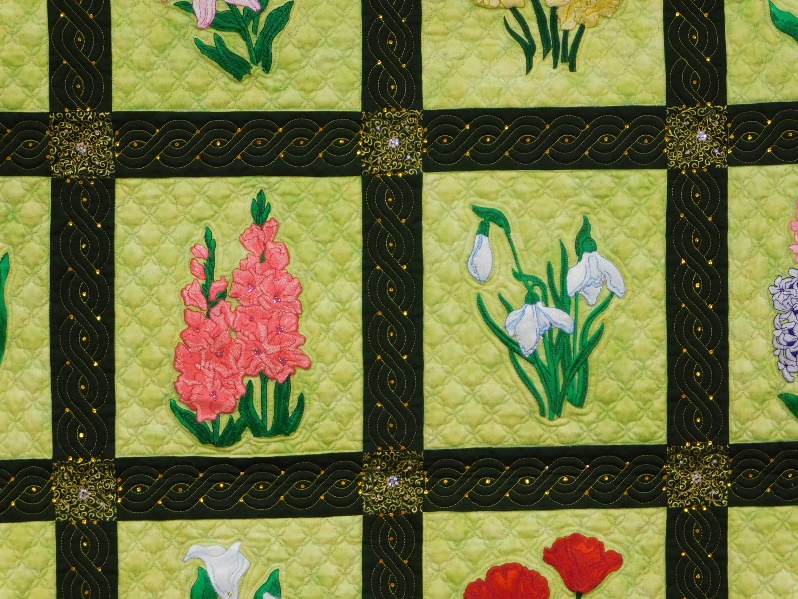 